Projectoproep solidair wereldburgerschap 2019Reglement en procedureTermijn voor het indienen van de projecten: tot en met maandag 06 mei 2019 om 23.59 uurContext van de projectoproepHet Brussels Hoofdstedelijk Gewest wenst bij te dragen aan het uitroeien van de armoede in de wereld en sluit zich aan bij de inspanningen van België en de internationale gemeenschap om een duurzame ontwikkeling tot stand te brengen alsook een rechtvaardiger wereld. Deze inspanningen verlopen vandaag binnen het nieuwe kader van de Verenigde Naties, dat stoelt op 17 doelstellingen voor duurzame ontwikkeling (Sustainable Development Goals - SDG's).Eind september 2015 werden deze 17 doelstellingen aangenomen door de staatshoofden en regeringsleiders van de 193 lidstaten van de Verenigde Naties, voor realisatie tegen 2030. Ze beogen het terugdringen van armoede, gekoppeld aan de strijd tegen de toenemende ongelijkheid. Dit moet ervoor zorgen dat alle mensen toegang hebben tot water, onderwijs, gezondheidszorg, energie, enz. Het doel bestaat er tevens in de impact van het economisch systeem op het milieu te beperken en de ecosystemen te beschermen.  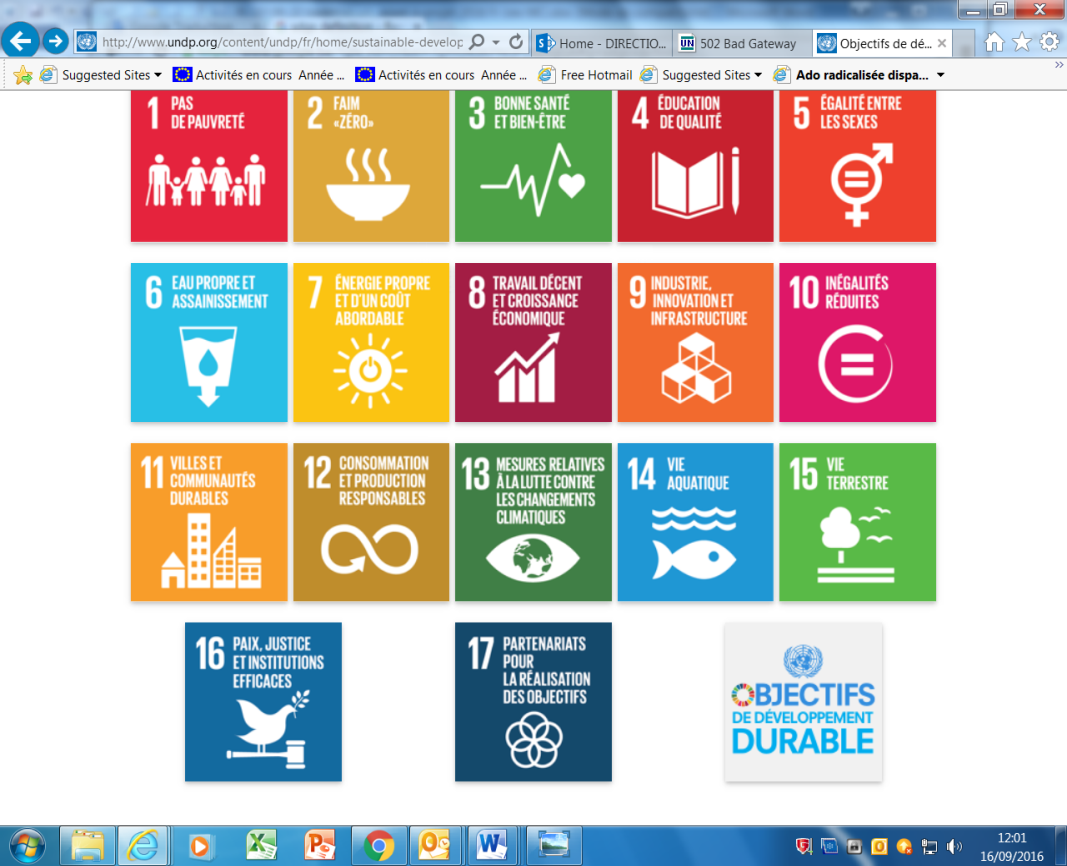 Voor meer info over de SDG's: http://www.un.org/sustainabledevelopment/sustainable-development-goals/.Om tegemoet te komen aan deze doelstelling en in het besef van het groeiende belang van gewestelijke en plaatselijke overheden op het gebied van ontwikkelingssamenwerking maakt het Brussels Hoofdstedelijk Gewest sinds het begin van de legislatuur werk van een volwaardig beleid ter zake. Nadat het Gewest zijn samenwerkingsprojecten in de ontwikkelingslanden heeft uitgebreid, is nu de tijd rijp om een gewestelijke basis tot stand te brengen voor de tweede pijler van internationale solidariteit, met name het sensibiliseren voor solidair wereldburgerschap. Deze doelstelling is ook uitdrukkelijk opgenomen in de ordonnantie van 27 juli 2017 tot opstelling van een kader voor de Brusselse ontwikkelingssamenwerking. Doelstellingen van de projectoproep
Deze projectoproep beoogt twee doelstellingen. De wederzijdse belangen en verbondenheid van het Noorden en het Zuiden duidelijk maken voor de Brusselse jongeren met het oog op betere levensomstandigheden, in het bijzonder in de ontwikkelingslanden en meer algemeen in de hele wereld.De al gerealiseerde of nog lopende acties van Brusselse actoren ten gunste van ontwikkelingslanden belichten, om de diversiteit en solidariteit van Brussel in de wereld te illustreren. Meer concreet moeten de projecten ertoe bijdragen hun doelgroep te sensibiliseren voor de realiteiten en de Noord-Zuiduitdagingen die samenhangen met een of meer duurzame ontwikkelingsdoelstellingen. Daarnaast moeten de gesubsidieerde projecten hoofdzakelijk afgestemd zijn op Brusselse jongeren (tussen 12 en 25 jaar), hoewel ze aanvullend/bijkomend op andere doelgroepen gericht mogen zijn. De acties verbonden aan de projecten kunnen een grote verscheidenheid aan vormen aannemen. Niettemin zijn twee elementen altijd onontbeerlijk:a) prioritair afgestemd zijn op de Brusselse jongeren van 12 tot 25 jaarb) de doelgroep sensibiliseren voor de realiteiten en de Noord-Zuiduitdagingen die samenhangen met een of meer SDG's.Meer informatie over de kenmerken van de projecten vindt u in punt "3. Kenmerken van de projecten en selectiecriteria".Deelnemingsvoorwaarden
Juridisch statuut van de organisatie die het project indientDe projectoproep staat open voor organisaties van het maatschappelijk middenveld (bv. migratieorganisaties, vzw’s, stichtingen, culturele centra, enz.) die over een Belgische rechtspersoonlijkheid beschikken.Als u twijfelt of uw organisatie deel kan nemen aan de projectoproep, neem dan gerust contact op met Benoît Spapens (franstalig, 02/800 36 79, bspapens@sprb.brussels,  Codrat-Alin Teclu (franstalig, 02/430 61 57, cateclu@sprb.brussels) of Jef Willems (nederlandstalig, 02/800 37 33,  jewillems@gob.brussels). Verplichtingen van de organisatie die een project indientEen organisatie die een project indient, gaat automatisch een aantal verplichtingen aan: ze moet een middelenverbintenis in acht nemen en zich ertoe verbinden alles in het werk te stellen om de in het project vooropgestelde doelstellingen te verwezenlijken;ze moet Brussels International op de hoogte houden van het verloop van het project en ze moet voor elke belangrijke wijziging vooraf de goedkeuring van Brussels International vragen.  De goede aanwending van de subsidie moet aangetoond worden met activiteiten- en financiële verslagen waarvan de modellen door Brussels International zullen worden meegedeeld.De organisatie die een project indient, moet ook volgende richtlijnen in acht nemen op het vlak van zichtbaarheid en communicatie: bij activiteiten moet de communicatie rond het project in alle publicaties (affiches, programma's, materiaal, enz.) de steun van het Brussels Hoofdstedelijk Gewest vermelden aan de hand van het logo van "Brussels International". Brussels International zal dit logo aan de organisatie bezorgen.De organisatie die een project indient, moet uiteraard de op haar statuut toepasselijke wetgeving (bv. de wetgeving op de vzw's) naleven. Kenmerken van de projecten en selectiecriteria.ThemaZoals aangegeven in punt "1. Doelstellingen van de projectoproep" moeten de projecten ertoe bijdragen hun doelgroep te sensibiliseren voor de realiteiten en uitdagingen die verband houden met een of meer duurzame ontwikkelingsdoelstellingen.  De keuze uit de 17 SDG's wordt dus overgelaten aan de organisatie die het project indient. Het is mogelijk de SDG's aan bod te laten komen via de concrete initiatieven of door te focussen op een of meerdere specifieke landen/regio's.3.2  DoelgroepDe gesubsidieerde projecten dienen hoofdzakelijk afgestemd te zijn op Brusselse jongeren (tussen 12 en 25 jaar), zowel meisjes als jongens, maar mogen bijkomend ook aanvullende/bijkomende doelgroepen beogen.3.3  Soorten concrete projecten en activiteitenDe acties die voortvloeien uit de projecten kunnen een grote verscheidenheid aan vormen aannemen: publiek evenement, organisatie van activiteiten (tentoonstelling, animatie, enz.) in een school, inlevingsverblijf voor jongeren in een land van het Zuiden, campagne via de sociale netwerken, enz. Een project kan bestaan uit één groot evenement, toegespitst zijn op één soort activiteiten die in de tijd gespreid worden of bestaan uit een combinatie van verschillende soorten acties. Het voorgestelde project mag deel uitmaken van een ruimer activiteitsprogramma dat al dan niet specifiek afgestemd is op sensibilisering voor solidair wereldburgerschap. In dat geval moeten het globale project en de doelstelling ervan beknopt toegelicht worden en moet meer gedetailleerd beschreven worden hoe het project dat wordt voorgesteld in het kader van deze projectoproep geïntegreerd zal worden in het ruimere project/programma.3.4 Termijnen van het projectHet project moet ten vroegste op 01 november beginnen en ten laatste op 31 december 2020 eindigen. De uitgaven die gedekt worden door de subsidie moeten noodzakelijkerwijze plaatsvinden na de datum van de schriftelijke kennisgeving door Brussels International van de toekenning van de subsidie.3.5 Evaluatiecriteria die het selectiecomité zal hanteren om de ontvangen en ontvankelijke projecten te rangschikken Afbakening van de doelgroepDe doelgroep van het project en de activiteiten moet zo nauwkeurig mogelijk bepaald worden, zowel kwantitatief (naar geslacht uitgesplitste raming van het aantal personen, enz.) als kwalitatief (bv. doelgroep die al dan niet reeds geïnformeerd is over de Noord-Zuidrelaties, context van de inschakeling van het publiek, enz.).Het kwantitatieve aspect is niet belangrijker dan het kwantitatieve en omgekeerd. Wat telt, zijn de precisie en de samenhang van het project in het licht van deze beide aspecten.De relevantie van het project m.b.t. het thema van de projectoproep De SDG (of de SDG's) waarvoor de doelgroep van het project wordt gesensibiliseerd moet(en) duidelijk worden aangegeven.HaalbaarheidHet project moet realistisch en haalbaar zijn, rekening houdend met de beschikbare middelen en tijd.Impact inzake kennis, attitude en knowhow met het oog op een relevant en efficiënt engagement voor een solidair wereldburgerschapDe projecten mogen er niet toe beperkt blijven de SDG's te vermelden; dit zou neerkomen op het organiseren van een communicatie-actie. Als dergelijke campagnes nodig zijn, moeten de projecten vooral een dieper effect hebben op het bewustmaken van wereldburgerschap en solidariteit.Sensibiliseren voor solidair wereldburgerschap betekent bijdragen tot het opbouwen van rechtvaardige, duurzame, inclusieve en solidaire samenlevingen door het in de hand werken en versterken van individuele en collectieve acties van burgers die zich bewust zijn van de belangen op wereldschaal en zich mee verantwoordelijk voelen. Solidair wereldburgerschap is gericht op burgerengagementen die zowel relevant (in overeenstemming met werkelijke behoeften) zijn als efficiënt (door het daadwerkelijk invullen van de behoeften). Opdat solidair wereldburgerschap zou leiden tot een relevant en efficiënt engagement, moeten drie soorten competenties ontwikkeld worden bij het publiek. Ten eerste het verwerven van kennis: de leefomstandigheden van de wereldwijde bevolkingsgroepen kennen en de internationale verbondenheid begrijpen om de gevolgen van lokale acties voor de wereldcontext en omgekeerd in te zien. Ten tweede de attitudevorming: individueel nadenken voer de waarden die wij gestalte willen geven in de samenleving. Ten derde het ontwikkelen van knowhow: collectieve actie vergt vele technische en sociale vaardigheden. Objectivering van de resultaten van het projectZonder te vervallen in tijdrovend gebruik van indicatoren moet de organisatie die een project indient de resultaten ervan objectief kunnen voorstellen. De wijze waarop de resultaten geobjectiveerd worden, mag aangepast zijn aan de inhoud van de activiteiten en er mogen originele manieren voorgesteld worden voor het evalueren van de resultaten, zoals videogetuigenissen na een inlevingsverblijf, een fotowedstrijd op Instagram™ om de verworven inzichten te illustreren, enz. De gebruikelijke tools zoals evaluatievragenlijsten vooraf en achteraf worden uiteraard ook aanvaard.Als een project volledig of gedeeltelijk in het buitenland verloopt, is een strikte opvolging vereist. Als de gevraagde subsidie bestemd is voor en project dat kadert in een ruimer project of programma, moet bijzondere aandacht uitgaan naar de samenhang tussen het project dat ingediend wordt in het kader van deze projectoproep en het ruimere project/programma.Elementen die een financiering door het Brussels Hoofdstedelijk Gewest in het bijzonder, en niet door een andere geldschieter rechtvaardigen (Het selectiecomité zal dit criterium enkel hanteren indien het totaalbedrag van de ontvankelijke subsidieaanvragen hoger uitkomt dan het budget waarover Brussels International voor deze projectoproep beschikt.) Deze elementen kunnen van uiteenlopende aard zijn: het kan gaan om een doelgroep die bijzonder relevant is voor het Brussels Hoofdstedelijk Gewest (bijvoorbeeld afkomstig uit achtergestelde wijken, studenten die later een relevante job zullen uitoefenen in het kader van de Noord-Zuidrelaties, enz.); een vernieuwende aanpak; een prioritair thema, een prioritaire regio of een prioritair land voor de Brusselse ontwikkelingssamenwerking; een evenwicht tussen het betrekken van de Nederlandstalige en Franstalige gemeenschap in Brussel, enz.De diversiteit van de geselecteerde projecten. (Het selectiecomité zal dit criterium enkel hanteren indien het totaalbedrag van de ontvankelijke subsidieaanvragen hoger uitkomt dan het budget waarover Brussels International voor deze projectoproep beschikt.) Bedoeling hierbij is te vermijden dat enkel bepaalde soorten projecten gefinancierd worden. Daarom zal het selectiecomité erover waken dat er een minimum aan diversiteit is qua aangeboden activiteiten in de lijst met geselecteerde projecten. Subsidiebedrag, goedkeuring van de begroting en subsidieerbare uitgaven
4.1  Beschikbaar budget en minimum- en maximumbedrag van de subsidieVoor deze projectoproep is een budget van 200.000 euro uitgetrokken.Minimumbedrag van de subsidie per geselecteerd project: 5.000 euroMaximumbedrag van de subsidie per geselecteerd project: 25.000 euro4.2  TegemoetkomingspercentageHet project kan gefinancierd worden ten belope van 100% van de totale werkelijke kosten.Het in het kader van deze projectoproep voorgestelde project mag deel uitmaken van een ruimer project of activiteitsprogramma dat al dan niet specifiek afgestemd is op sensibilisering voor solidair wereldburgerschap. In dat geval moet het globale project/programma beschreven worden en moet de globale begroting voorgelegd worden. Het budget dat specifiek bestemd is voor het project dat wordt ingediend in het kader van deze projectoproep moet gespecificeerd, toegelicht en ingediend worden met behulp van het modeldocument dat bijgevoegd is als Bijlage 2 Projectbegroting. Het ingediende project kan een cofinancieringsaanvraag betreffen voor een project dat al is goedgekeurd door een andere geldschieter. In dat geval moeten de resultaten en de effecten t.a.v. de Brusselse jongeren duidelijk aangetoond worden. Alle voorschriften van deze projectoproep moeten in acht genomen worden.4.3  Goedkeuring van de begrotingBrussels International zal de ingediende provisionele begroting beoordelen.  Daarbij zal Brussels International rekening houden met de realistische aard van de begroting, de relevantie van de uitgaven in het licht van de geplande uitgaven en de subsidieerbaarheid van de uitgaven (zie punt 4.4). Het is mogelijk dat de door Brussels International goedgekeurde begroting verschilt van de ingediende begroting. In dat geval zal Brussels International vragen dat begroting aangepast en opnieuw ingediend wordt. De subsidie wordt bepaald op basis van de goedgekeurde begroting.  Brussels International behoudt zich het recht voor om het bedrag van de subsidie te wijzigen op basis van de totale werkelijke kosten na afsluiting van het project. Als die kosten lager uitvallen dan geraamd was, wordt de subsidie verhoudingsgewijs verminderd.4.4  Subsidieerbare uitgavenDe subsidie dekt uitsluitend de uitgaven gemaakt voor het ontwerp en realisatie van het project.De subsidie mag in geen geval aangewend worden om een budgettair tekort van een organisatie aan te zuiveren. De te subsidiëren uitgaven moeten verifieerbaar en controleerbaar zijn door middel van geëigende bewijsstukken (bankuittreksels, enz.). Brussels International neemt enkel facturen in aanmerking die door de leveranciers rechtstreeks aan de organisatie die de subsidie ontvangt gericht worden. Facturen gericht aan personen, ongeacht of die deel uitmaken van de organisatie, of aan andere verenigingen of ondernemingen, worden niet aanvaard.Ter herinnering, de door de subsidie gedekte uitgaven moeten noodzakelijkerwijze plaatsvinden na de datum van de schriftelijke kennisgeving door Brussels International van de toekenning van de subsidie en het project moet uiterlijk op 31 december 2019 eindigen.4.5  Verschuivingen van uitgavenIn de definitieve en werkelijke begroting die bij de verantwoordingsstukken gevoegd moet worden na afloop van het project zijn verschuivingen van maximaal 10% tussen begrotingsposten toegestaan.Daarboven (+ 10%) is een schriftelijke aanvraag in de loop van het project vereist die vooraf aanvaard moet zijn door Brussels International. Dergelijke aanvraag moet toegelicht en verantwoord worden.4.6  Financiële beperkingenDe toekenning van een subsidie is altijd afhankelijk van de door de overheid ter beschikking gestelde budgetten. De inschrijver kan geen aanspraak op subsidie maken ingeval het budget uitgeput is.Inhoud van de subsidieaanvraag (ontvankelijkheidscriteria)Een projectvoorstel is enkel ontvankelijk als het voldoet aan alle hieronder vermelde voorwaarden: Brussels International moet ten laatste op 06.05.2019 om 23.59 uur in het bezit zijn van een ingevuld en ondertekend projectvoorstel (bijlage 1) en van een begrotingsvoorstel (bijlage 2), in digitale versie. De organisatie die het project indient, is een organisatie uit het maatschappelijk middenveld met de Belgische  rechtspersoonlijkheid, die minstens 1 jaar beschikt over deze Belgische rechtspersoonlijkheid op datum van 15.03.2019.Het project moet uiterlijk op 31 december 2020 eindigen.Het dossier moet volgende documenten bevatten:Het ingevuld  aanvraagformulier (bijlage 1 "Aanvraagformulier voor subsidie") (in Word-formaat)Hetzelfde formulier als in punt 1, maar ditmaal ondertekend en in pdf-formaat (waarin de handgeschreven handtekening opgenomen is);De begroting van het project (bijlage 2 "Projectbegroting") in Excel-formaat;Het ondernemingsnummer van de vereniging opdat Brussels International het volgende kan opzoeken:de meest recente statuten (op de website van het Belgisch Staatsblad),de publicatie van de laatste jaarrekeningen (op de website van de Nationale Bank van België (NBB)). Als de jaarrekeningen niet neergelegd werden bij de NBB, moet de projectdrager bij het aan Brussels International bezorgde dossier een kopie steken van de laatste jaarrekeningen die neergelegd werden bij de griffie van de handelsrechtbank alsook het bewijs van neerlegging bij de griffie;Een bankattest waaruit blijkt dat het bankrekeningnummer wel degelijk toebehoort aan de organisatie (validiteit na 06 mei 2016) ;Een motivatiebrief (in Word-formaat) van de persoon die het project zal coördineren.Het project wordt ingediend in het Nederlands of het Frans.Onvolledige projecten zullen niet-ontvankelijk verklaard worden.Modaliteiten van vereffening van de subsidieDe uitbetaling van de subsidie gebeurt in twee schijven:Na verzending van het ondertekende besluit kan een eerste schijf (ten belope van 70 tot 90% van het totale bedrag van de toegekende subsidie) uitbetaald worden na ontvangst van een door de begunstigde opgestelde schuldvordering.Na afloop van het project wordt het saldo (minimaal 10% - maximaal 30%) uitbetaald na ontvangst van een tweede schuldvordering en op basis van de werkelijke en controleerbare uitgaven op voorwaarde dat het bestuur beschikt over alle in het besluit vermelde documenten. Voor het gesubsidieerde project als geheel moeten volgende documenten bezorgd worden: de lijst van de genummerde boekhoudkundige verantwoordingsstukken, een kopie van alle facturen en bankuittreksels, een financieel verslag, een activiteitenverslag, een exemplaar van alle eventueel gecreëerde materiaal waarop de steun van het Brussels Hoofdstedelijke Gewest vermeld wordt en de schuldvordering voor het saldo van de subsidie.Indiening van het dossierOp deze projectoproep kan ingeschreven worden van 15.03.2019 tot en met 06.05.2019.De formulieren voor deze projectoproep kunnen gedownload worden vanaf 15/03/2019 op de portaalsite van Brussels International op volgende adressen: http://international.brussels/2019/03/projectoproep-solidair-wereldburgerschap-2019/?lang=nlDe organisatie die het project indient, moet het dossier aan de directie Brussels International van de Gewestelijke Overheidsdienst Brussel bezorgen met inachtneming van de volgende vereisten:1 exemplaar wordt per e-mail verzonden, ten laatste op 06.05.2019 om 23.59 uur, naar bspapens@sprb.brussels en cateclu@sprb.brussels met als onderwerp "PO 2019 Solidair wereldburgerschap, naam van de organisatie, naam van het project".Een onvolledig of laattijdig ingediend dossier wordt niet onderzocht en wordt definitief afgewezen.Contactpersonen bij Brussels InternationalAls u informatie wenst of vragen heeft, kan u terecht bij:Benoît Spapens (Franstalig, 02/800 36 79, bspapens@sprb.brussels) Codrat-Alin Teclu (Franstalig, 02/430 61 57, cateclu@sprb.brussels)of Jef Willems (Nederlandstalig, 02/800 37 33, jewillems@gob.brussels).   InformatiesessieEen informatiesessie zal dinsdag 26 maart 2019 plaatsvinden van 10u tot 11u30. Indien u zich wilt inschrijven, stuur een email naar bspapens@sprb.brussels of bel naar 02/800.36.79.BijlagenBijlage 1: Aanvraagformulier voor subsidieBijlage 2: Projectbegroting